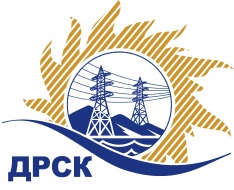 Акционерное Общество«Дальневосточная распределительная сетевая  компания»(АО «ДРСК»)Протокол заседания комиссии по вскрытию конвертов, поступивших на запрос цен № 31705498675г. БлаговещенскСПОСОБ И ПРЕДМЕТ ЗАКУПКИ: Открытый  запрос цен   на право заключения договора на выполнение работ: «Мероприятия по строительству и реконструкции  электрических сетей до 10 кВ для  технологического присоединения потребителей  (в том числе ПИР)  на территории филиала «Приморские ЭС» (с. Виноградовка)» закупка  2136ПРИСУТСТВОВАЛИ: Два члена  постоянно действующей Закупочной комиссии АО «ДРСК» 1 уровня   Информация о результатах вскрытия конвертов:В адрес Организатора закупки поступило 2 (две) заявки (-ок,-ка) на участие в закупке, конверты с которыми были размещены   электронном виде на   Единой электронной торговой площадки (АО «ЕЭТП»), по адресу в сети «Интернет»: https://rushydro.roseltorg.ru.Вскрытие конвертов было осуществлено в электронном сейфе Организатора закупки на Единой электронной торговой площадки (АО «ЕЭТП»), по адресу в сети «Интернет»: https://rushydro.roseltorg.ru. автоматически.Дата и время начала процедуры вскрытия конвертов с заявками на участие в закупке: 10:00 (время московское) 20.09.2017  г.  Место проведения процедуры вскрытия конвертов с заявками участников: Единая электронная торговая площадка (АО «ЕЭТП»), по адресу в сети «Интернет»: https://rushydro.roseltorg.ru В конвертах обнаружены заявки следующих участников закупки:Решили: Утвердить протокол заседания закупочной комиссии по вскрытию конвертов, поступивших на открытый  запрос цен.Секретарь Закупочной комиссии 1 уровня АО «ДРСК»	               Т.В.ЧелышеваИсп. Ирдуганова И.Н.397-147irduganova-in@drsk.ru№ 629/УКС-В 20.09.2017 г.№Наименование участникаЗаявка без НДСЗаявка с НДССтавка НДС1АО  «Востоксельэлектросетьстрой»  (680042, Российская Федерация, Хабаровский край, Хабаровск, Тихоокеанская ул, 165)  ИНН/КПП 2702011141/272501001  ОГРН 10227014039441 028 760.001 213 936.8018%2ООО «ЭРЛАНГ»  (690091, Российская Федерация, Приморский край, Владивосток, Пологая ул, 68 офис (квартира) 405) ИНН/КПП  2540115779/253601001 ОГРН 1052504451515939 126.501 108 169.2718%